LEEA DIPLOMA HUNTINGDON TRAINING CENTRE BOOKING FORM (JULY - DECEMBER 2024)Please note that your joining instructions will only be issued once we have received full payment for your course.Any spaces held or booked whilst awaiting payment are subject to our cancellation fees.Please select the course below including the preferred date and return with a recent digital photo of the student which is required for verification following their assessment(Timetable included on page 3)Preferred course start date:        Alternative course start date: The availability on our Huntingdon Training Centre dates can be found on our website, https://leeaint.com/courses.Purchase order number:	Name of person placing order:   Our payment terms can be found in our terms and conditions and if you wish to pay via credit card there is a section for that later in the form. Employer’s Declaration (TO BE SIGNED BY EMPLOYER ONLY)I hereby certify that this candidate is eligible to sit the course (s).Signed		Date			Name		Position	Employers of candidates with additional learning needs, e.g. Dyslexia, should make LEEA aware at the time of completing this form by providing a brief explanation of their difficulty below.Individual Trainee Declaration (TO BE SIGNED BY REGISTERED INDIVIDUAL [ITS] TRAINEES ONLY)I hereby certify that I am registered under the Individual Trainee Scheme and eligible to sit the course (s). Signed		Date		Name		*Important changes*As part of the new Academy 2.0 Diploma courses, LEEA assessments will no longer be paper based. Students will be given access to their assessment during their attendance on the course. All LEEA Assessments are CLOSED BOOK.This must be completed on the new ‘LEEA Academy’ App, and details on how to download the application can be found on the following link, and the LEEA trainer will also show students how to do this:  https://leeaint.com/presentation/welcome-to-leea-academy-2-0.The joining instructions for this course booking will include all of the key information and rules for the new assessment. Assessment Resit FeesFor re-sits of Assessments, where students did not achieve the required “pass” mark on the first attempt the cost is: Employees of LEEA Member Companies:	£90 (incl. VAT)	£75 (excl. VAT)Individual Trainees:	£120 (All incl. VAT to comply with UK law)ResultsAll assessments are individually reviewed and verified by LEEA, and we aim to release your results within 6-8 weeks from the date of your assessment. They will be sent as soon as they are available.If you work for a LEEA Member company, your results will be sent to the nominated LEEA contact or training contact at your company. If you are an Individual Trainee, we will send the results to you directly.Huntingdon Training Centre - Course Schedule July - December 2024IMPORTANT INFORMATION REGARDING THE COURSESAll diploma courses (excluding BGC & OSC which run Monday to Thursday 09:00 – 16:30) will commence at 09:00 and finish at 16:00 (Monday to Thursday) and 09:00 to 15:00pm at the latest (Friday). Our LEEA Foundation Certificate is delivered across 3 days, and will run between 09:00 – 16:00, if the course finishes on a Friday it will run 09:00 – 15:00 on the last day. The timings throughout the week may change depending on group progress but this will be communicated by the trainer. Whenever possible we will endeavor to provide training on the preferred dates selected on the booking form.  However, places will be allocated on a first-come basis.  Please therefore indicate any acceptable alternative dates.Lunch: students are asked to bring their own lunch as this is no longer provided. A free of charge drinks vending machine is provided for use throughout the day together with filtered and chilled freshwater towers. There is a range of local food outlets available within a 5-minute drive of the training centre. The Diploma training courses include a mixture of classroom and workshop sessions. Workshop sessions will involve handling equipment. Delegates should therefore be cleanly dressed and bring suitable overall and safety footwear for the practical sessions. Hand tools will be provided, and it will be the responsibility of the delegate to ensure that all tools and equipment are returned to their respective location at the end of the practical sessions. Students on face to face training courses have 12 months from the start date on the course to successfully complete their final assessment. They will not be eligible for resit assessments following the 12 months.Credit/Debit card payment:Please complete the details below. Card type (please indicate):MasterCard, Visa Credit, Visa Electron, Maestro, Solo, JCB, American Express, Visa DebitCard number:					 Card expiry date:				Security code (last 3 digits in signature box):	Issue number or start date (Maestro/Solo only): 	 Card holder’s name (as on the card):		Card holder’s Signature:				Alternatively, we can issue you with a secure payment link or take payment via the phone on +44 1480 432801. How to find usHuntingdon is in Cambridgeshire, approximately 60 miles due North of central London.  It is easily accessible by major road and rail networks and within a reasonable distance of London’s international airports.Due to recent road upgrades your sat nav may try and direct you the previous way to our training centre. We recommend leaving the A14 or A1 when you see signs for Huntingdon Racecourse and your sat nav should then pick up the usual route.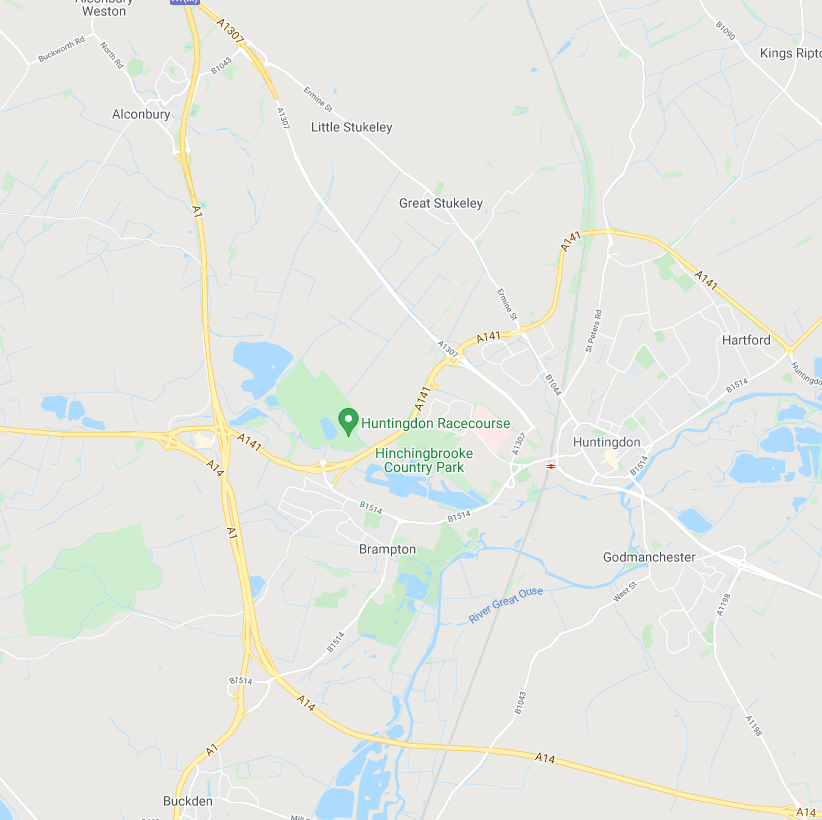 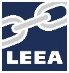 By rail - The nearest station is at Huntingdon and is on the main line North from London’s Kings Cross terminus.  Taxis are available at the station.Terms and ConditionsELIGIBILITY FOR TRAININGStudents must be at least 18 years of ageStudents must be employed by a LEEA Member or registered with LEEA as an Individual TraineeStudents must have passed either LEEA Foundation or the previous Part 1 Entry course to attend a Diploma coursePlease note that LEEA members must only nominate their own employees for any LEEA training - if LEEA discovers that non-employees are in attendance, they will not be permitted to continue with the training course and certificates will not be issued. ADDITIONAL LEARNING NEEDSLEEA must be informed at the time of booking if a trainee has additional needs. Depending on what assistance and accessibility arrangements are requested, we may need to see evidence of the trainees’ additional needs. Further information about this is available on request.PAYMENT TERMS Payment is required in full ahead of the course start date and joining instructions will not be issued until payment is received. Please note that any courses booked within 35 days of the course start date must be paid for at the time of booking, courses outside of this period can be invoiced but payment is required on receipt of the invoice or within our strict 30-day payment terms. If you have made a booking pending payment, the below cancellation terms will still apply to this booking. No member shall re-sell places on LEEA training courses to other companies or individuals.	All payments should be made in Pounds Sterling net of all currency charges.CANCELLATION – COURSE CANCELLED BY LEEALEEA reserves the right to postpone or cancel a course if the number of trainees or operational demands mean that it is not viable to run the course.Whilst very rare, if a course is cancelled due to LEEA staff illness, all fees paid by the member will be refunded in full. LEEA does not accept responsibility for costs incurred by members/ITS for loss of earnings or subsistence. Delegates are therefore strongly advised to book accommodation that may be changed or refunded due to such an unlikely eventuality. LEEA will not be responsible for lost deposits or cancellation charges.CANCELLATION – ATTENDANCE CANCELLED BY MEMBER/ITSIf you cancel the booking or fail to show for the course, refunds will not be given. If the invoice has not been paid, or the booking is cancelled within the below policies we will invoice for the appropriate cancellation feeCredit notes or transfers to alternative courses are available in this event, aligned to the cancellation periods stated below.Cancellation within 7 working days of the commencement of the course = 50% of the course feeCancellation within 2 working days of the commencement of the course = 100% of the course feeSUBSTITUTIONSIf a delegate becomes unavailable before the commencement of the course, a substitute may be nominated.  Substitution once the course has commenced is not acceptedENTRY FOBSElectronic entry fobs to our Huntingdon Training Centre are issued to all students on arrival, and should be returned to the Training Specialist at the end of each day. An administrative charge of £25 is payable if a fob is lost, not returned or damagedASSESSMENTSAny student who does not sit their assessment within the 30 days allowable following completion of the course will be subject to a £50 administration fee which must be paid before access to the assessment is reissuedCERTIFICATIONDiploma certificates will not be issued unless the LEEA Foundation Certificate assessment has been passed. All results, certificates, and Team Cards (where applicable) will be sent to the company training contactFEEDBACKFeedback will not be offered to any company/candidate regarding assessment results unless in exceptional circumstances (to be decided by the Training Manager). LEEA is also unable to release any assessment papers or send any extracts of information from them to companies or Individual Trainees. In the rare event that you wish to challenge your assessment result, your LEEA contact must email assessments@leeaint.com with the necessary details. Emails sent from candidates (other than Individual Trainees) will not be responded to. Your complaint/appeal will be dealt with by our team who will in turn respond to your LEEA contact with our findings. In all cases, the decision of the Deputy CEO (Chief Examiner) will be final. Please note: any cases of plagiarism or cheating will be dealt with in accordance with our Assessment Policy (details available on request) and can result in individuals being prevented from taking a LEEA assessment for significant periods of time.RESITSA candidate failing any LEEA assessment will be subject to a 30-day waiting period before the candidate can retake the specific assessment. This is to allow the individual sufficient time to re-visit the LEEA training material and continue with revision studies before the next assessment. The resit costs are outlined on page 2 of this booking form. FORCE MAJUREForce Majeure - neither LEEA or the member/individual trainee shall be liable to the other for any failure to perform any part of the agreement which is due to an event beyond the control of either party, including but not limited to terrorism, war, Political insurgence, strike, riot, civil unrest, act of civil or military authority, uprising, earthquake, flood or any other natural or man-made eventuality which may cause the termination of the event.Subject (member price/ITS price excl. VAT)Insert an ‘X’ as Required LEEA Foundation Certificate @ £435 / £870 Lifting Accessories Course Diploma @ £765 / £1530 Powered Lifting Machines Diploma @ £765 / £1530 Manual Lifting Machines Diploma @ £765 / £1530 Supporting Structures Diploma @ £765 / £1530 Bridge and Gantry Cranes Diploma @ £765 / £1530 Offshore Container Diploma @ £765 / £1530CodeCourse TitleCourse LengthJulAugSepOctNovDecFOULEEA Foundation Certificate3 days30th Jul – 1st Aug20th – 22nd 27th – 29th  3rd – 5th 24th – 26th 1st – 3rd 12th – 14th 26th – 28th 10th – 12th LACLifting Accessories Diploma5 days22nd -26th 16th – 20th 4th – 8th 2nd – 6th MLMManual Lifting MachinesDiploma5 days12th – 16th 21st – 25th PLMPowered Lifting MachinesDiploma5 days28th Oct – 1st NovSUPSupporting Structures Diploma5 days1st – 5th 7th – 11th BGCBridge and Gantry Cranes Diploma4 days9th – 12th OSCOffshore Containers Diploma4 days18th – 21st 